De hoeveelheid= hoeveel er van iets is.Enkele= een paar, iets meer dan één.Meerdere= nog iets meer dan éénTalloos, ontelbaar= heel veel, je kunt het niet meer tellen.De hoeveelheid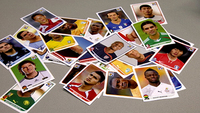 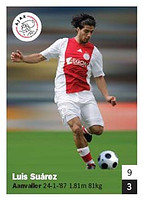 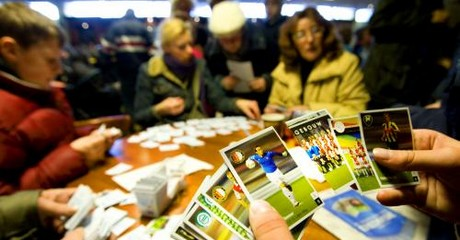 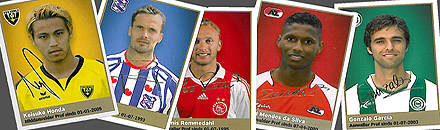 